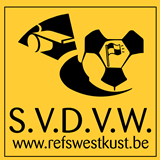 Seizoen 2020-2021  Pronostiek Voor alle leden! Schrijf dit over of druk deze pagina af! Ingevuld exemplaar terugbezorgen aan de pronostiekverantwoordelijke via mail uiterlijk tegen vrijdag 20/06/2021  om 12u00  naar pronostiek@refswestkust.beNaam : Schiftingsvraag : ……………… gemaakte doelpunten in die wedstrijdenDatumReeksWedstrijd1,2 of XUitslag21/06/2021EK 2020 Rusland – Denemarken21/06/2021EK 2020 Finland – Belgie21/06/2021EK 2020Noord-Macedonie – Nederland21/06/2021EK 2020Oekraine – Oostenrijk22/06/2021EK 2020Kroatie – Schotland22/06/2021EK 2020Tsjechie – Engeland23/06/2021EK 2020Zweden – Polen23/06/2021EK 2020Slowakije – Spanje23/06/2021EK 2020Duitsland – Hongarije23/06/2021EK 2020Portugal - Frankrijk